Name:____________________________________________ Date:____________________________________________ Understanding the StoryChapter 1Multiple Choice 1. Why is Ramona excited about the first day of school? (a) She is riding the bus on her own.
(b) She is going to the same school as her sister..
(c) She will be meeting new students.                                                                                                          (d) She will be hall monitor. 2. What grade is Ramona in? (a) Second grade. (b) Third grade. (c) Fourth grade. (d) Fifth grade. Short Answer3. After reading the first chapter, what facts have you learned about Ramona’s parents and sister? ______________________________________________________________________________________________________________________________________________________________________________________________________Long Answer 4. Briefly describe Ramona’s first experiences at Cedarhurst Primary School. 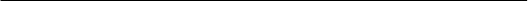 What is Mr. Quimby going to study at college? ___________________________________________________________________________________________________________________________________________________________________________________________________________________________________________________________________________________________________ A Little Extra!Name:____________________________________________ Date:__________________________________________ Chapter Summary Chapter 11. What is the title of this chapter? 2. What happens in this chapter? 3. What is your favorite part of this section of the book? 4. What new words did you learn in this chapter? 5. Draw a picture of something you think represents this chapter. 